Grupa Krasnale –  24 czerwiec 2020r.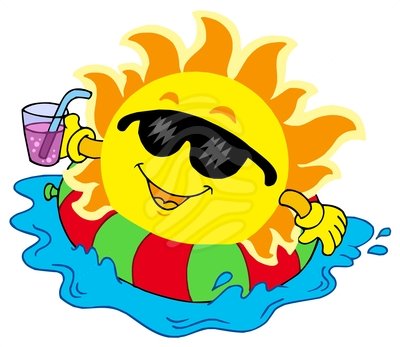  Witam wszystkie Krasnoludki                  WakacjeTemat dnia:   SłoneczkoZajęcie IWesoła powitanka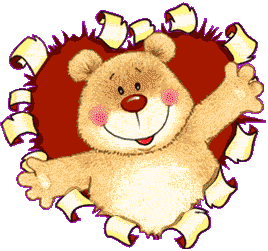 Przywitajmy sie wesołobo dziś taki piękny dzień.Teraz zróbmy wielkie kołoi pokłońmy wszystkim się.Tra, la, la, la, tra, la, ladzisiaj każdy dobry humor ma.GimnastykaZestaw ćwiczeń ruchowych– „Plażowanie” – każde dziecko stawia stopę na woreczku gimnastycznym lub pluszaku. Na dany sygnał podnosi woreczek palcami stopy. Ćwiczenie należy wykonywać raz jedną, raz drugą stopą. – „Orzeźwienie” –rozdajemy puste butelki plastikowe. Dzieci przekładają butelki z ręki do ręki – z przodu, z tyłu, nad głową, pod kolanem, stojąc w miejscu, w chodzie i w biegu w  różnych kierunkach. Podrzucają butelki i starają się chwycić oburącz. – „Pokrzywa” – dziecko  rzuca piłkę, wymieniając warzywa, owoce, krzewy. Na słowo pokrzywa dziecko nie łapie piłki. Jeśli się pomyli, robi przysiad.Kształtowanie codziennych nawyków higienicznych	Zajęcie  II„Wakacyjny niezbędnik” – zwracanie uwagi na przestrzeganie zasad bezpieczeństwa podczas wakacyjnych wyjazdów. ZagadkiMama w skórę moją ten specyfik wciera, mam ochronę przed słoneczkiem teraz.   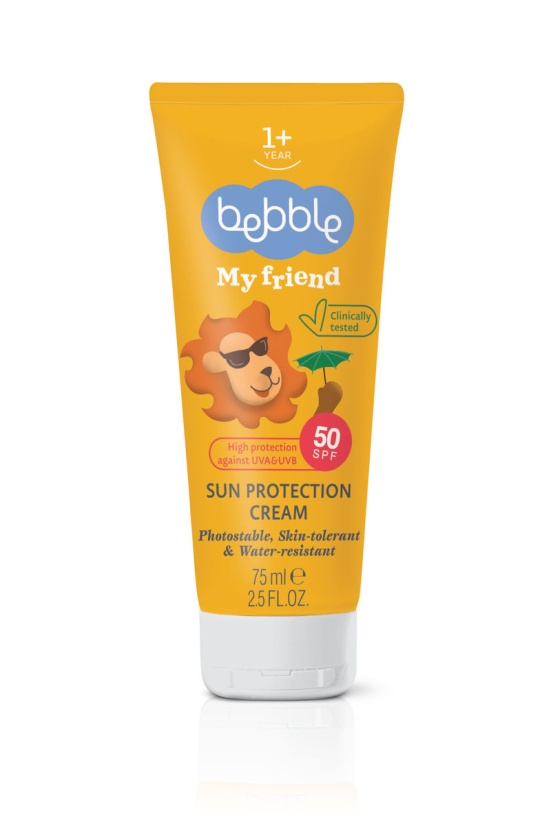      krem przeciwsłonecznyGdy na głowę ją założę, nic złego się stać nie może. 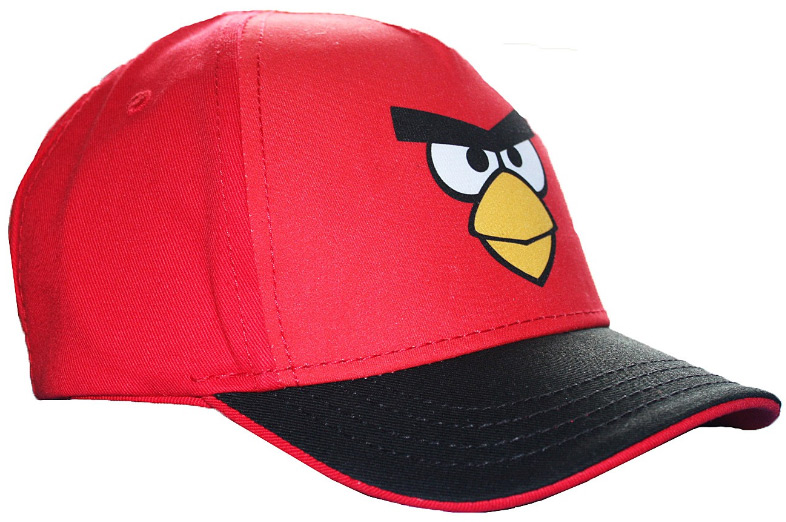 czapka z daszkiemOne chronią moje oczy – żaden promyk do oka nie wskoczy. 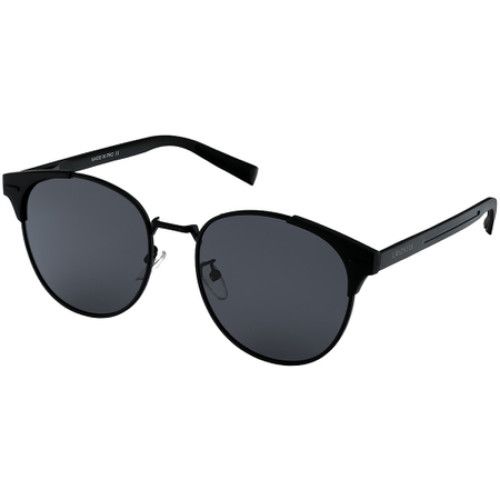 okulary przeciwsłoneczne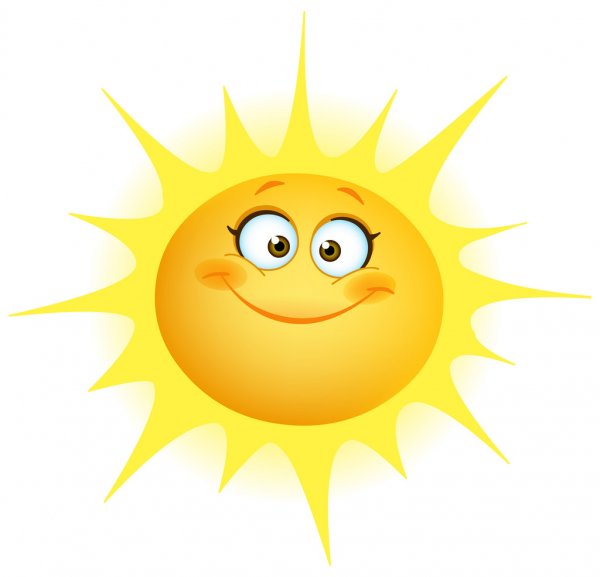 PytaniaZ jakiego powodu musimy używać tych rzeczy?; Co może zrobić nam letnie słońce? Jak chronić się przed słońcem?Smaruj ciało kremem z filtrem!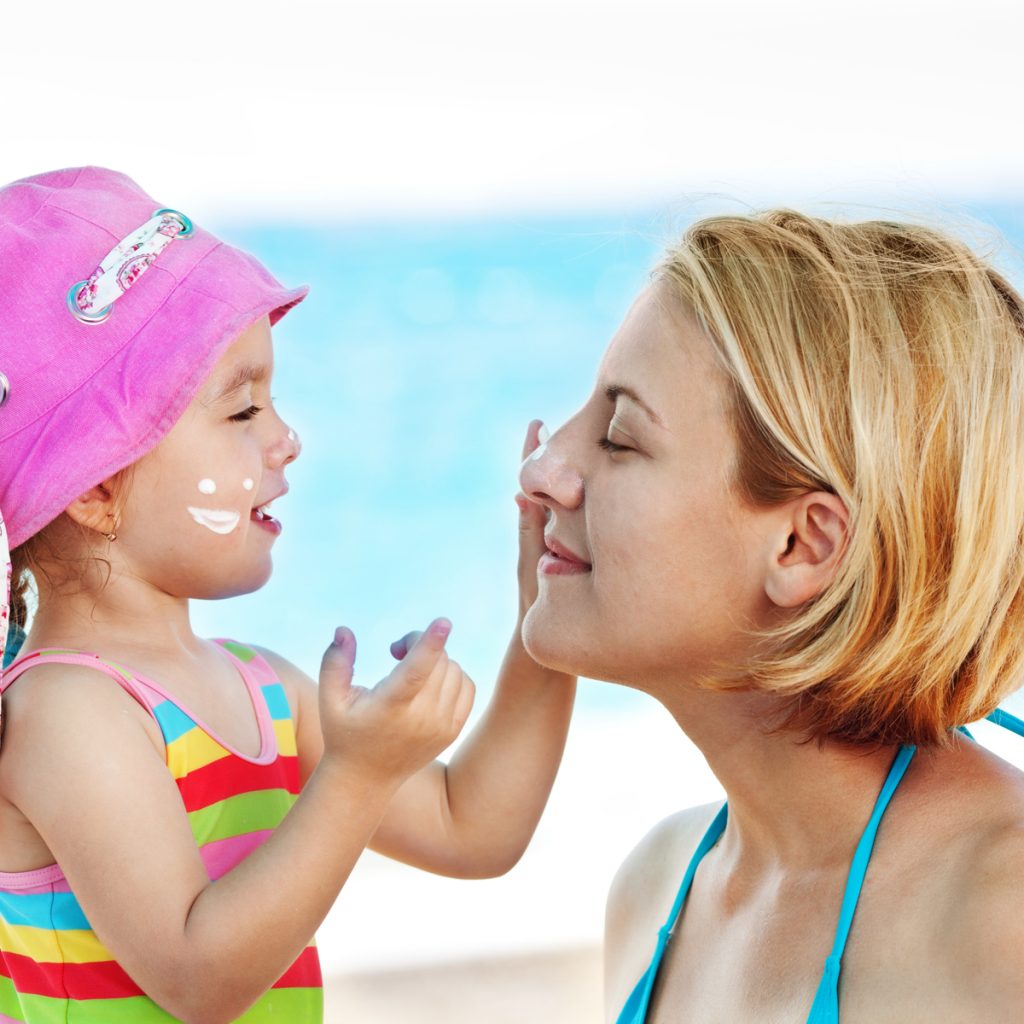 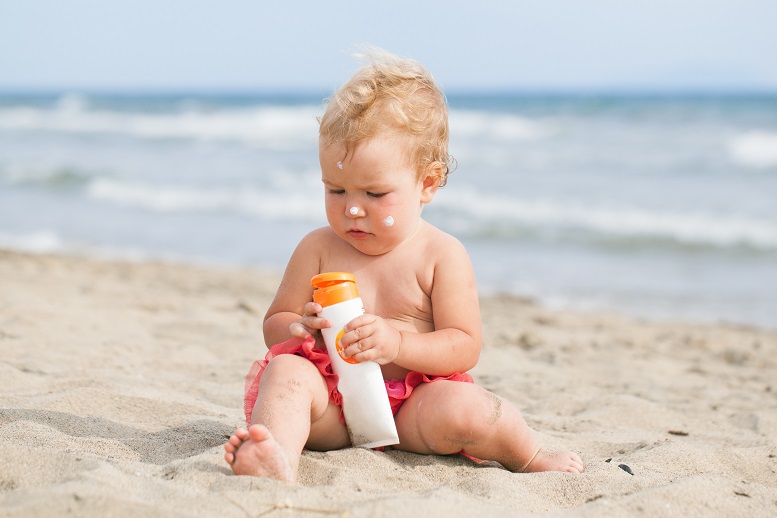 Zawsze miej na głowie czapkę !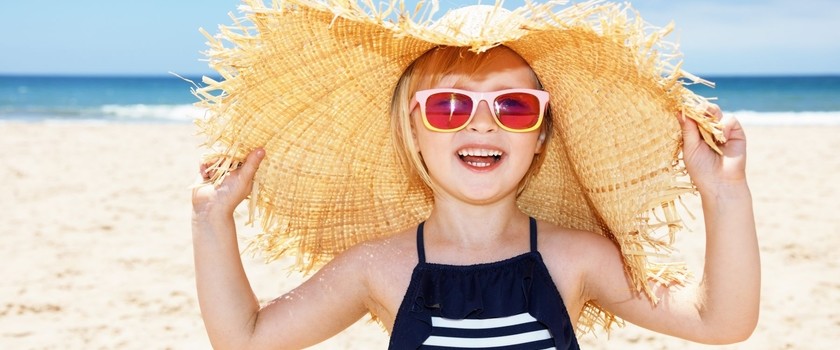 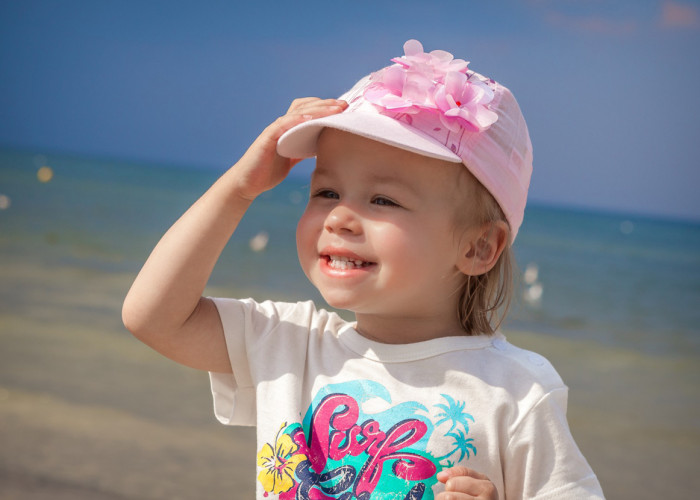 Jeśli możesz to załóż okulary przeciwsłoneczne!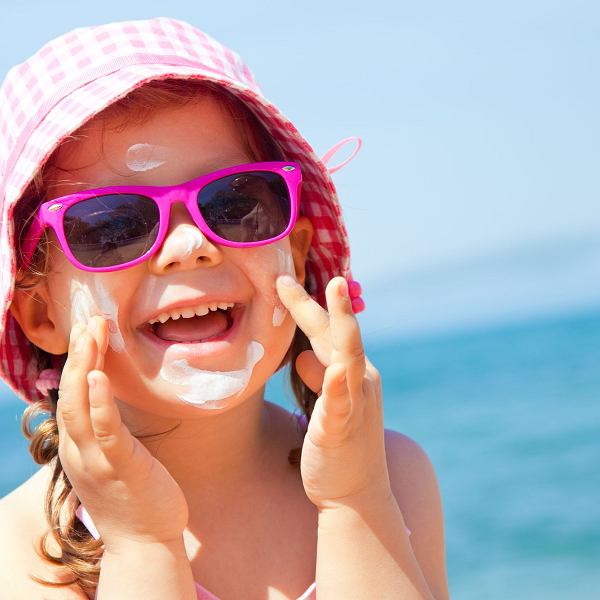 Unikaj słońca w południe!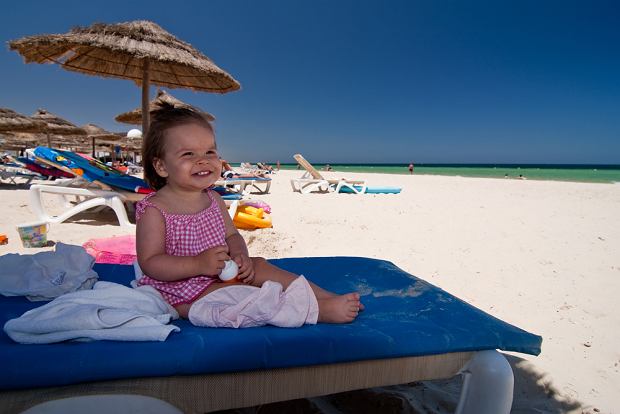 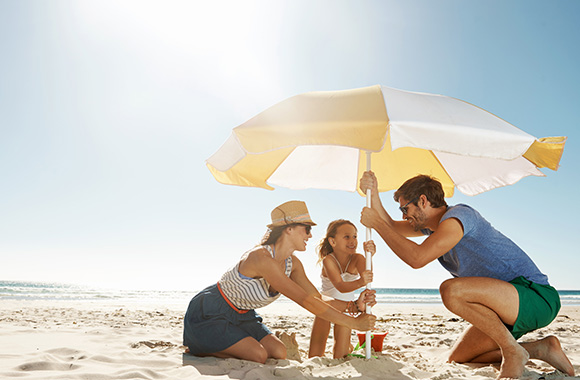 Pij wodę na plaży!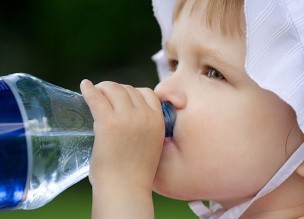 „Zamek z piasku” – praca z wykorzystaniem W., rozwijanie kreatywności poprzez eksperymentowanie z materiałem plastycznym oraz materiałem naturalnym, zachęcanie do tworzenia prac plastycznych o tematyce wakacyjnej. Dzieci pokrywają całą powierzchnię zamku klejem i posypują kaszą manną, delikatnie ugniatają ręką. Niepotrzebną kaszę strzepują na tacę, obrazek wykańczają farbami.Wytnij obrazek przetnij po liniach i przyklej na duża kartkę!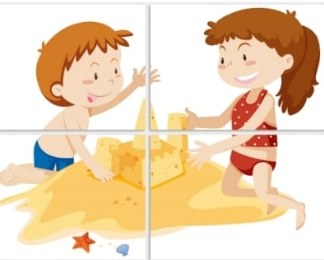 Zajęcie III	„Po wąskiej dróżce” – zabawa ruchowa z elementem równowagi,  rozkładamy dwie skakanki, pomiędzy nimi jest dróżka – dzieci przechodzą. Przyklejamy na dywanie szeroką taśmę – dzieci przechodzą po kolei po niej, stawiając stopę za stopą. „Wycinanki” – doskonalenie umiejętności posługiwania się nożyczkami. Swobodne wycinanie różnorodnych form, zwrócenie szczególnej uwagi na bezpieczeństwo. • nożyczki, kartki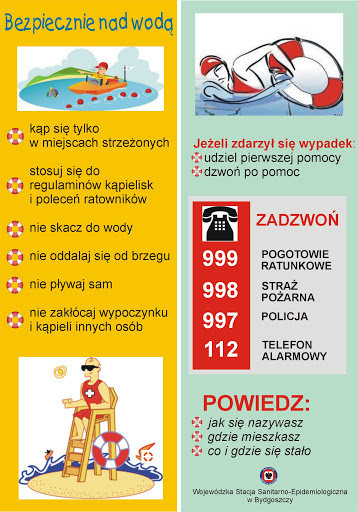 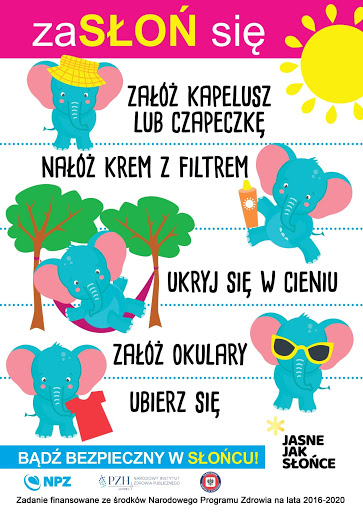 Pokoloruj lub pomaluj  obrazek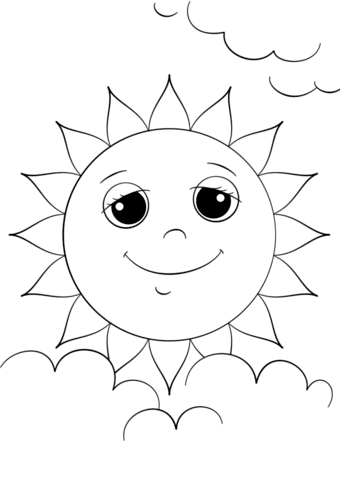 